Государственное бюджетное дошкольное образовательное учреждение №7 общеразвивающего вида с приоритетным осуществлением деятельности по художественно-эстетическому развитию детей Пушкинского района Санкт-ПетербургаПроект «Птицы зимой»                                                               Подготовила  Воспитатель Новиковская Н.Н.Санкт-Петербург2014Вид проекта: информационно – познавательный, творческий, групповой.Тип проекта по времени: краткосрочный. Участники проекта: воспитатели, дети и родители группы № 5. Сроки проведения с 3-7 февраля 2014г. Цель: расширить знания детей о птицах родного края, их образе жизни и поведении, а также воспитать бережное отношение к пернатым друзьям.Задачи: - провести наблюдения за птицами нашего края зимой; -развивать познавательный интерес и любознательность в процессе наблюдений за повадками птиц;-вызвать желание помочь крылатым друзьям в зимнее время года;-воспитывать заботливое отношение к птицам;-создать коллективную работу. Работа с родителями: - консультация в родительский уголок: «Поможем птицам вместе».- подбор информации, литературы о птицах, изготовление поделок.План работы:Понедельник Просмотр презентации «Зимующие птицы нашего края»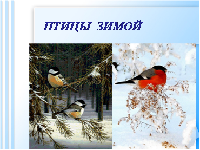 Пальчиковая гимнастика «Прилетела птичка…»ВторникРисование «Ягодки на веточке для снегиря»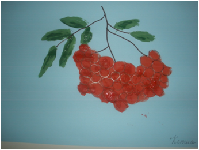 Подвижная игра «Кот и птички»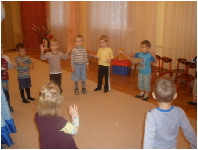 СредаНаблюдение на прогулке за птицами в зимнее время года. Наблюдая за птицами, мы выяснили, какие птицы прилетают на территорию детского сада (это голуби, синицы, снегири, воробьи, вороны).П/и «Вороны и гнезда», «Воробушки и автомобиль».Разместить кормушку, сделанную родителями на участке детского сада.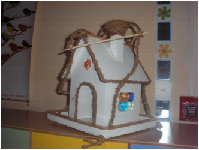 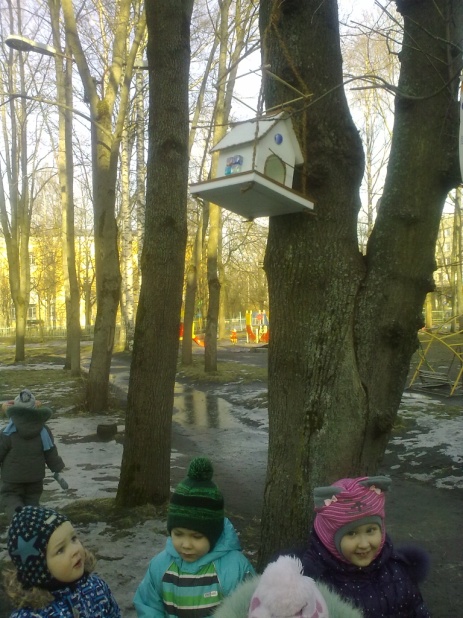 Д/и «Что за птичка?»Разгадывание загадок о птицах.
ЧетвергЧтение художественной литературы: рассказ  Е.И. Чарушина «Воробей», М.Горький «Воробьишко».Раскраски с птицами для самостоятельного творчества.Настольная игра «Собери птичку».ПятницаПластилинография «Птички»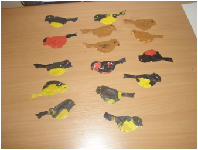 Итоговая коллективная работа «Прилетели птички»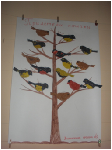 